What a busy month we’ve had!Chester Zoo was a great success and it was a real delight to see how much the children enjoyed it. We are very grateful to the Zoo for all the work they have done with us this half term.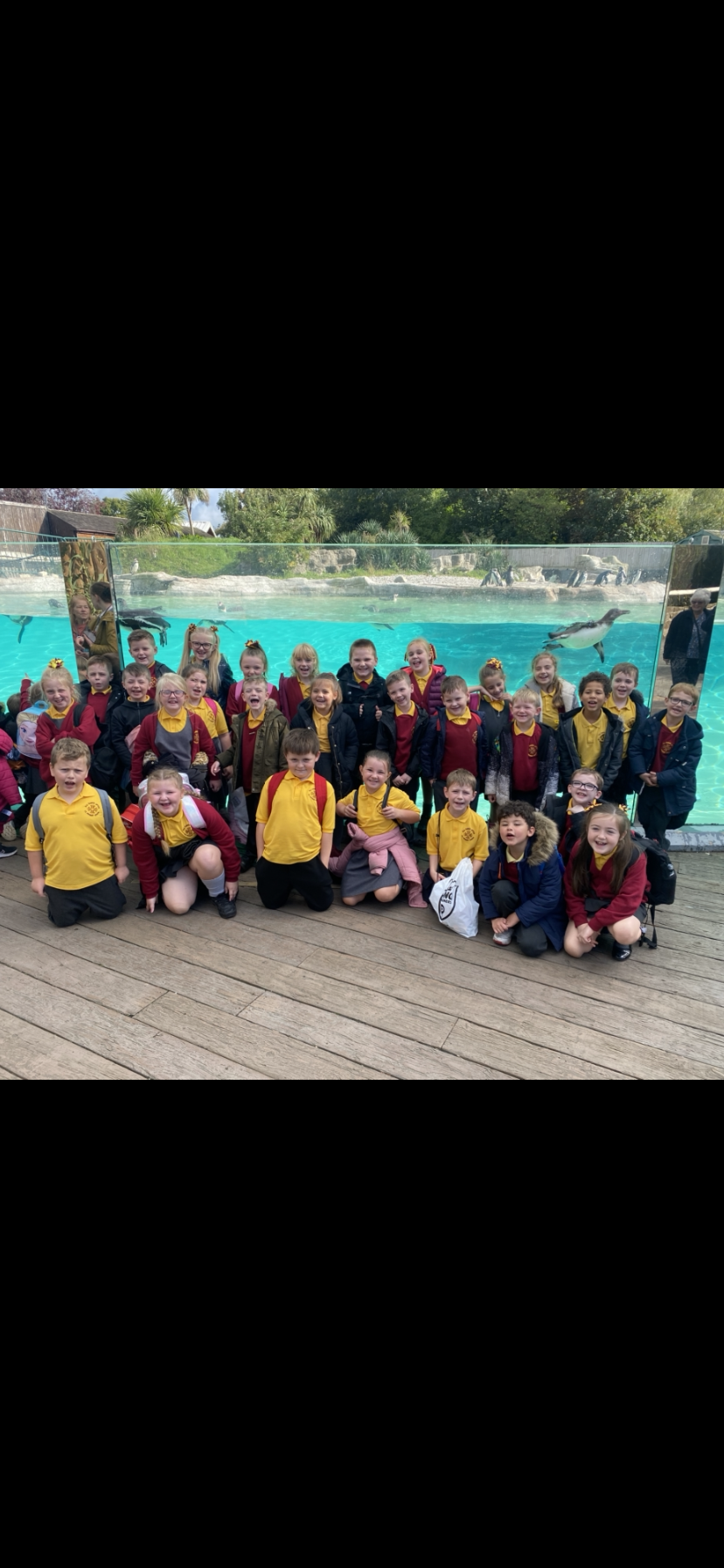 We were delighted to hear that Jools in Year 4 has been chosen for trials at the academy at Blackburn Rovers. We wish him every success.We hope you managed to attend Parents Evening to see how your child was getting on. The more that we support them together, the more progress they will make.Dates for your diaryYear 6 will be taking part in Bikeability in the week that we return after half term. This means that no bikes or scooters apart from Year 6’s can be left on school premises during the day from Tuesday onwards that week. If your child brings one to school you will have to take it home with you!Swimming for years 3 and 5 begins on Tuesday 15th November. Please ensure girls have a swimming costume (no bikinis) and boys have swimming trunks or swimmingshorts. It is advisable that children wear a swimming cap to keep hair dry for the rest of the day.Flu nasal spray-15th NovemberReception Reading Workshop 17th NovemberWeek beginning 28th November will be assessment week in school. All classes from Y2-6 will be taking part in assessments which help us to support them in making progress.Reminders:Trainers should only be worn on PE days and all trousers/leggings worn on PE days should be plain black.Earrings should not be worn for school. If they have to be worn they must be small, plain studs only and need covering for PE. We have had some children wear earrings that are not suitable.Please remind children that they should not be on equipment at the start or end of the school day. Our insurance does not cover this, and we cannot be held responsible for any accidents that occur at this time. I know Reception are very excited that they now come out via the big playground but please keep your child near you.Help and supportIf you have applied and qualify for Free School Meals you will receive a £12 food voucher for over half term. Halton will hopefully continue to do this through other school holidays this year so it is well worth applying. Children do not automatically get this if they get free school meals because they are in Reception or Key Stage 1, you must apply for it. The application form is here, and if you do it promptly you will be in time for any support at Christmas. https://www3.halton.gov.uk/Pages/EducationandFamilies/Schools/FreeSchoolMealsAttendance and punctualityOur whole school attendance: 93.78%Well done to Y3 and Y6 for improving their attendance this month and Y1 for the best attendance in October.Every single day a child is absent from school equates to a day of lost learning. We know that children can’t help being ill, especially as we come up to winter but it is really important that you send them in if you can. Children are also busy from the minute that they come into school. If they are late they are losing valuable learning time. Please try and be on time!TwitterLast month I told you about our new Twitter page which is at:All Saints Upton@SaintsUptonWe’re delighted to have some new followers. Our class Twitter pages are:ReceptionASU@YRYear 1 ASU@Year1ASUY2ASU@Year2ASUYear 3 ASU@MrGYear3Year4@Year4ASUY5 ASU@year5asuptonYear 6 All Saints Upton@Y6ASUPlease feel free to follow all the classes, not just the ones that your child is in.Although we will still use Facebook (All Saints Upton CE Primary School) to alert you to any news, Twitter and Seesaw/Tapestry are where you will find out what our children have been doing, and we will also alert you to any other sites we think will be helpful to you.E mailPlease note the new Head’s and office email addresses from after half term. Our old email addresses will no longer be accessible.Head.allsaintsupton@haltonlearning.netSec.allsaintsupton@haltonlearning.net Have a great half term!Mrs DaviesReception91.87%Year 195.13%Year 292.43%Year 394.85%Year 493.71%Year 593.54%Year 694.94%